Прогноз возможных чрезвычайных ситуацийна территории Красноярского края на 19 апреля 2022 (при составлении прогноза использована информация ФГБУ «Среднесибирское УГМС», ФГБУ «Северное УГМС», КГБУ «ЦРМПиООС», отдела приема и обработки космической информации ГУ МЧС России по Красноярскому краю, Енисейского БВУ, территориальных подразделений: Росприроднадзора, Роспотребнадзора, службы по ветеринарному надзору, ФГБУ «ВНИИ ГОЧС» (ФЦ) и статистических данных).1. Исходная обстановка (оценка состояния явлений и параметров ЧС) 1.1 Оправдываемость прогнозаЗа прошедшие сутки прогноз оправдался по 4 рискам (ДТП, техногенные пожары, возникновение инфекционных заболеваний у людей, ландшафтные пожары).1.2 Метеорологическая обстановка (по данным ФГБУ «Среднесибирское УГМС»)На прошедшие сутки 17.04.2022 опасные метеорологические явления не прогнозировались.1.3 Гидрологическая обстановка (по данным ФГБУ «Среднесибирское УГМС»)Развитие весенних процессов (полыньи, закраины, ледоход) наблюдаются на р. Енисей у н.п. Стрелка, рр. Туба, Кебеж, Амыл, Кизир, Кас, Чулым, Кан и притоках.Кромка льда на реке Енисей, в нижнем бьефе Красноярской ГЭС, находится на расстоянии 43-44 км ниже н.п. Енисейск. По сравнению с аналогичным периодом прошлого года, кромка льда находилась на расстоянии 69 км ниже г. Енисейска.Таблица 1.3.1Гидрологическая обстановка на рекахТаблица 1.3.2Сведения о функционировании ГЭСЕнисейским БВУ установлены следующие режимы работы Ангаро-Енисейского каскада (письмо ЕнБВУ от 30.03.2022 № 05-1330) на период с 02 по 29.04.2022:Саяно-Шушенской ГЭС – средними сбросными расходами в диапазоне 1400 - 1750 м³/с; Красноярской ГЭС – среднесуточными сбросными расходами в диапазоне 2100 - 2400 м³/с;Богучанской ГЭС – среднесуточными сбросными расходами в диапазоне 3300 - 3800 м³/с;Усть-Илимской ГЭС – в режиме обеспечения установленного режима работы Богучанского гидроузла;Курейской ГЭС – средними сбросными расходами в диапазоне 140-1000 м³/с;Усть-Хантайской ГЭС – средними сбросными расходами в диапазоне 200-800 м³/с.Режимы работы водохранилищ Ангаро-Енисейского каскада и Северных ГЭС подлежат оперативной корректировке Енисейским БВУ в зависимости от складывающейся гидрологической и ледовой обстановки.1.3.1 Обстановка на водных объектах:По оперативным данным за сутки происшествий не произошло.С начала года произошло 6 происшествий (АППГ-0), погибло 3 человека
(АППГ-0), спасено -  2 человека (АППГ-0).В зимний сезон 2021-2022 годов на территории Красноярского края планировалось к открытию 129 ледовых переправ. Действуют 71 ледовая переправа (ЭМР-62, Енисейкий-3, Богучанский-2, ТМР-2, Туруханский-2). За сутки закрыты 2 ледовые переправы в Енисейском районе. Планировалось обустройство 43 автозимников, протяжённостью 3380,52 км. На сегодняшний день открыты 5 автозимников протяжённостью 895,46 км. За сутки не закрывались. За истекшие сутки проводились противопаводковые мероприятия, ослабление прочности льда с применением ледокола (0,35 км) ЗАТО г. Зеленогорск  (р. Кан).На 18.04.2022 работы не запланированы.1.4 Сейсмическая обстановка На территории Красноярского края сейсмических событий не зарегистрировано.1.5 Обстановка на объектах энергетики и ЖКХЗа прошедшие сутки на территории Красноярского края аварий, приведших к длительному погашению потребителей (более суток), не произошло.1.6 Биолого-социальная обстановка1.6.1 Санитарно-эпидемиологическая обстановкаПо состоянию на 17.04.2022 по информации Роспотребнадзора диагноз коронавирусной инфекции подтверждён у 362538 человек (за сутки +138), выздоровел 348609 человек (за сутки +202), скончались 10715 человек (за сутки +9). На лечении находятся 3214 человек, из них на стационарном 434 человека, на амбулаторном 2780 человек.1.6.2 Эпизоотическая обстановкаНа территории села Знаменка Минусинского района установлен карантин по заболеванию-туберкулез. Управление Россельхознадзора по Красноярскому краю уведомляет, что приказом Службы по ветеринарному надзору Красноярского края от 25.03.2022 № 33 на период до 25 апреля 2022 года включительно установлены ограничительные мероприятия (карантин) по заболеванию – туберкулез. Ранее заболевание было выявлено в личном подсобном хозяйстве у домашней птицы.1.7 Лавиноопасная обстановкаПо состоянию на 18.04.2022 высота снега на лавиноопасных участках составляет:- в Ермаковском районе на 601 - 605 км автодороги Р-257 – Буйбинский 
перевал 140 см (динамика за сутки -5 см), при критическом 240 см.- в Курагинском районе на 26 - 28 км автодороги Р-01 Курагино-Черемшанка 0 см.1.8 Радиационная обстановкаЗа 17.04.2022 превышения порогового значения МАЭД (0,3 мк3в/час) не зафиксировано. 1.9 Обстановка с ландшафтными (природными) пожарамиПостановлением Правительства Красноярского края от 12.04.2022г №276-п с 15.04.2022г на территориях г. Минусинска, г. Назарово, г. Шарыпово, Балахтинского, Ермаковского, Идринского, Каратузского, Краснотуранского, Курагинского, Минусинского, Назаровского, Новосёловского, Ужурского, Шушенского районов, Шарыповского муниципального округа введен особый противопожарный режим.По данным КГАУ «Лесопожарный центр» на конец суток 17.04.2022 действует 15 ландшафтных (лесных) пожара на площади 452,5 га, из них в 5-ти км зоне действует 9 ландшафтных (лесных) пожара на площади 398,5 га. За сутки обнаружено 49 ландшафтных (лесных) пожаров на площади 150,65 га, ликвидировано 38 ландшафтных (лесных)  пожаров  на площади 533,7 га. Всего с начала пожароопасного периода 2022 года на территории Красноярского края возникло 110 очагов ландшафтных (лесных) пожаров на землях лесного фонда на общей площади 1 752,68 га., 1 очаг ландшафтного (лесного) пожара на землях иных категорий на общей площади 10 га. За сутки зарегистрировано 66 ландшафтных пожаров сухой растительности на   площади 149,745  га. По данным космического мониторинга 17 апреля 2022 на территории 38 муниципальных образований Красноярского края обнаружено 373 термически активные точки, в 5 км зоне – 324.  На территории Ачинской, Красноярской, Канской, Минусинской групп районов Красноярского края зафиксирована пожарная опасность II-III класса.2. Прогноз чрезвычайных ситуаций и происшествий 2.1 Опасные метеорологические явленияНе прогнозируются. 2.2 Неблагоприятные метеорологические явления19 апреля на юге Таймырского МР местами ожидаются порывы южного ветра               15-20 м/с, в Туруханском районе местами порывы западного ветра 15-18 м/с, метель, ночью на севере местами сильный снег, ночью и утром на севере центральных и в южных районах Красноярского края на дорогах местами гололедица. Метеорологическая обстановка: 	По центральным районам: переменная облачность, преимущественно без осадков. Ветер северный с переходом на западный 2-7 м/с, местами порывы до 11 м/с. Температура воздуха ночью 0,-5°, местами до -10°, днем +3,+8°. Пожарная опасность III, местами II класса. По южным районам: облачно с прояснениями, ночью небольшой, местами умеренный мокрый снег, дождь, днем местами небольшой дождь, в горах местами умеренный мокрый снег с дождем. Ветер северный 2-7 м/с, местами порывы до 12 м/с. Температура воздуха ночью +2,+7°, местами 0,-5°, днем +8,+13°, местами 0,+5°. Ночью и утром местами на дорогах гололедица. Пожарная опасность III, местами I-II класса. По северным районам: облачно, ночью небольшой, местами умеренный снег, на севере местами сильный снег, днем на севере небольшой снег, на юге небольшой, местами умеренный мокрый снег, дождь. Ветер ночью юго-западный, днем северо-западный 3-8 м/с, местами порывы 13-18 м/с, метель. Температура воздуха ночью -4,-9°, местами на севере до -14°, днем на юге 0,+5°, на севере -1,-6°.2.3 Гидрологическая обстановкаОпасных и неблагоприятных гидрологических явлений не прогнозируется.В связи с положительными дневными температурами воздуха возможно локальное подтопление хозяйственных объектов, расположенных в пониженных участках местности.Наибольшая вероятность перелива талых вод через автодороги и подтопление  жилого сектора от склоновых стоков существует в ЗАТО г. Железногорска, г. Минусинска,                                г. Красноярска, в Ужурском, Ирбейском, Березовском, Новоселовском, Емельяновском, Канском, Краснотуранском, Курагинском, Шушенском, Ермаковском,  Минусинском районах.Таблица 2.3.1Прогноз срока вскрытия в апреле, мае 2022 годаВыход льда на р. Енисей с устьевого участка р. Мана ожидается 18 апреля 2022г.Таблица 2.3.2Прогноз притока воды в водохранилища ГЭС на апрель 2022 годаТаблица 2.3.3Прогноз притока воды в водохранилища ГЭСна второй квартал 2022 года2.4 Обстановка на водных объектахПовышается риск происшествий на водных объектах, в связи с несоблюдением мер безопасности при ловле рыбы и игнорировании запрещающих знаков. Возможен провал людей и техники под лед, отрыв льдин с рыбаками.Наибольшая вероятность на территории 12 МО: МО г. Дивногорск, Балахтинский, Краснотуранский, Новоселовский районы (Красноярское водохранилище), Шарыповский район (водохранилище Березовской ГРЭС); г. Красноярск, Казачинский, Енисейский районы, Таймырский МР (р. Енисей), Канский район (р. Кан), Мотыгинский район  (р. Ангара), Курагинский район       (р. Туба).2.5 Аварии на гидротехнических сооруженияхВ связи с развитием паводковой обстановкой, интенсивным снеготаянием, повышается вероятность возникновения аварий на гидротехнических сооружениях.2.6 Сейсмическая обстановкаСейсмическая активность на территории Красноярского края находится на уровне фоновых значений.2.7 Энергосистемы и объекты ЖКХПовышается вероятность возникновения чрезвычайных ситуаций «аварии в работе систем коммунального жизнеобеспечения», увеличением нагрузки на технологическое оборудование объектов жизнеобеспечения увеличивается вероятность возникновения ЧС и происшествий на объектах энергетики, тепло-водоснабжения на юге Таймырского МР (источник – ветер до 20 м/с), в Туруханском районе (источник – ветер до 18 м/с, метель, сильный снег). На территории северных районов Красноярского края увеличение снеговой нагрузки на крышах зданий, ветхих строений, крышах со сложной геометрией, а также большепролетных строений может привести к разрушению их отдельных конструктивных элементов и схода снега и наледевых образований.2.8 Санитарно-эпидемиологическая обстановка Прогнозируется возникновение новых случаев заболеваемости коронавирусной инфекции COVID-19 и штаммов среди жителей края. Заболеваемость гриппом и ОРВИ прогнозируется ниже эпидемического порога. При нарушении правил личной и общественной гигиены, преимущественно в организованных коллективах и учреждениях с массовым и круглосуточным пребыванием людей, оборудованных пищеблоками сохранится риск возникновения единичных и групповых случаев острых кишечных заболеваний и пищевых отравлений.С наступлением теплых дней и сходом снежного покрова повышается вероятность укусов клещами на территории центральных и южных районов края.Справочно: Клещи могут быть переносчиками таких инфекционных заболеваний, как клещевой вирусный энцефалит (КВЭ), клещевой боррелиоз, моноцитарный эрлихиоз человека, гранулоцитарный анаплазмоз человека.2.9 Обстановка с техногенными пожарамиСохраняется высокий риск возникновения техногенных пожаров на всей территории края, обусловленный нарушением техники безопасности при использовании печного отопления, газобаллонного оборудования, неосторожным обращением населения с источниками огня, в том числе при курении, возгораниями электрической проводки с высокой степенью износа в жилом секторе.2.10 Обстановка на автомобильном транспортеСуществует высокая вероятность возникновения чрезвычайных ситуаций, связанных с затруднением в движении автотранспорта, перекрытием трасс для движения и увеличением количества ДТП на автодорогах федерального, регионального и местного значения на дорогах на юге Таймырского МР (источник – ветер до 20 м/с), в Туруханском районе (источник – ветер до 18 м/с, метель, сильный снег), на севере центральных и южных районах (источник – местами гололедица).Наиболее опасными участками федеральных автодорог Красноярского края являются: Р-255 «Сибирь»: 584-602 км – (Боготольский район), 626-644 км, 654-680 км – (Ачинский район), 683 км,  691-695 км, 706 км, 712-714 км, 722-734 км – (Козульский район), 734 - 812 км - (Емельяновский район), 871-897 км – (Манский район), 902-947 км - (Уярский район), 1100-1117 км, 1117-1176 км - (Нижнеингашский район);Р-257 «Енисей»: 128-129 км, 144-158 км, 166-167 км, 170-173 км – (Балахтинский район), 227-239 км - (Новоселовский район), 425-431 км – (Минусинский район), 604 - 625 км, 625 – 689 км, 693 -701 км – (Ермаковский район).2.11.1 Обстановка на железнодорожном транспортеСохраняется риск возникновения происшествий на железнодорожных переездах с участием автомобильного транспорта, в результате нарушений ПДД, а так же при снижении видимости в ночное время.Наиболее вероятны случаи возникновения происшествий на участках железных дорог с нерегулируемыми железнодорожными переездами в Курагинском, Шарыповском, Иланском, Нижнеингашском и Рыбинском районах.Кроме того, существует вероятность возникновения аварийных ситуаций, обусловленных несоблюдением правил дорожного движения, неисправностью путей, подвижного состава и технических средств управления; ошибками работников, отвечающих за безопасность движения поездов; нарушениями правил переезда железнодорожных путей автомобильным транспортом, сходом колесных пар, вагонов и платформ, что может повлечь за собой выброс АХОВ в городах Норильск, Красноярск, Ачинск, Канск, Боготол, в Березовском, Уярском, Рыбинском, Канском, Боготольском, Ачинском, Козульском, Емельяновском, Иланском, Нижнеингашском, Минусинском, Курагинском, Партизанском районах.2.11.2 Обстановка на авиатранспортеСохраняется риск возникновения авиационных инцидентов, аварий, происшествий на взлетно-посадочных полосах аэропортов в связи с нарушениями технического регламента обслуживания, правил эксплуатации воздушных судов.2.12 Лавиноопасная обстановкаФоновый прогноз лавинной опасности: 19-22 апреля 2022 в горных районах Красноярского края лавиноопасно.Риск схода снежных лавин в горных районах представляют угрозу горнолыжным и альпинистским маршрутам, спортсменам-экстремалам, а так же туристическим группам.2.13 Обстановка с ландшафтными (природными) пожарамиВ центральных и южных районах края при нарушении правил пожарной безопасности в лесах, проведении отжигов травы, сжигании мусора на дачных и приусадебных участках, возможно увеличение количества термически активных точек и возникновение природных пожаров (источник - пожарная опасность III класса). 19 апреля в центральных и южных районах Красноярского края прогнозируется пожарная опасность III класса, местами I-II класса. 3. Рекомендуемые превентивные мероприятия органам местного самоуправления на территории Красноярского края:По риску неблагоприятных и опасных метеорологических явлений 1. Довести предупреждение о неблагоприятных и опасных метеорологических явлениях погоды (в случае получения) и рекомендации по порядку реагирования на него, до руководителей структурных подразделений и органов управления муниципального образования.2. Установить соответствующий режим сбора и обмена информации.3. Проверить готовность аварийных служб к реагированию.4. Уточнить наличие материальных и финансовых средств для ликвидации последствий возможных ЧС на территории муниципального образования.5. При угрозе возникновения (возникновении) ЧС своевременно вводить соответствующий режим функционирования. Организовать выполнение мероприятий проводимых органами управления и силами ТП РСЧС в соответствии с федеральным и региональным законодательством, законодательными актами ОМСУ, а также планами действий по предупреждению и ликвидации ЧС.6. Проинформировать население через СМИ.По риску дорожно-транспортных происшествий, в том числе при затруднении  движения автомобильного транспорта1. Постоянно уточнять прогноз метеорологической обстановки в зоне ответственности подразделений дорожных служб.2. Территориальным подразделениям дорожных служб в зонах ответственности, постоянно уточнять данные о готовности сил и средств, в случае ухудшения дорожных условий (организация объездов, привлечения дополнительной специализированной техники с ближайших пунктов дислокации и т.д.)3. Организовать взаимодействие с районными медицинскими учреждениями и ГИБДД, для своевременного реагирования на возможные ДТП.4. Осуществлять контроль технического состояния транспорта, используемого для перевозки людей и опасных грузов (АХОВ, нефтепродуктов), предрейсовой подготовки водителей.5.  Обеспечить готовность экстренных и дорожных служб к реагированию на ДТП.6. Организовать проведение бесед с водителями предприятий и организаций о последствиях употребления алкоголя перед поездкой с демонстрацией фото- и видеоматериалов с мест ДТП.7. Постоянно проводить пропагандистскую работу через СМИ о необходимости соблюдения ПДД всеми участниками дорожного движения;8. Организовать готовность дорожных служб к обеспечению нормального функционирования транспортного сообщения.9. В случае крупных ДТП или ухудшения дорожных условий проработать вопросы:  - организации мест питания и размещения водителей и пассажиров в случае необходимости; - организации дежурства экипажей скорой медицинской помощи, патрульных машин ГИБДД и подвозу ГСМ;- организации информирования населения через СМИ о сложившейся обстановке, а так же маршрутов объездных автодорог.По риску техногенных пожаров1. Регулярно проводить проверки противопожарного состояния частного жилого сектора.2. Обеспечить контроль пожарной безопасности на объектах с массовым пребыванием людей.3. Совместно с главами сельских администраций, участковыми уполномоченными организовать проведение профилактических мероприятий в целях уменьшения случаев возникновения пожаров и гибели людей на них.4. Организовать доведение информации до населения (через средства массовой информации и на сходах граждан) о правилах пожарной безопасности в быту, а так же безопасности при эксплуатации газового оборудования в жилых домах и объектах административно-хозяйственного и промышленного назначения.По риску аварий на энергосистемах и объектах ЖКХ1. Проверить и привести в готовность системы оповещения инженерно-технического и обслуживающего персонала объектов ЖКХ;2. Выявлять и принимать меры по предупреждению, локализации и ликвидации дефектов и отказов в работе систем жизнеобеспечения населения;3. Организовать контроль создания, наличия, использования и восполнения запасов материально-технических ресурсов для ликвидации аварий;4. Принять меры по созданию постоянно действующего резерва мобильных электрических станций;5. Проверить готовность аварийно-диспетчерских служб жилищно-коммунального хозяйства и экстренных рабочих бригад к ликвидации возможных аварийных ситуаций;6. Проверить укомплектованность экстренных рабочих бригад необходимой техникой;7. Уточнить планы и порядок эвакуации населения при чрезвычайных ситуациях, возникающих в связи с нарушением работы систем водоснабжения.8. Руководителям муниципальных служб ЖКХ организовать проведение работ по расчистке ливневых стоков, крыш зданий и сооружений от снега и наледей (во взаимодействии с руководителями объектов, имеющих большепролетные сооружения), уборке и своевременному вывозу снега с территории населенных пунктов. При необходимости организовать адресную помощь населению.По риску происшествий на водных объектах1. Организовать проведение разъяснительной работы среди населения, направленной на соблюдение мер безопасности при посещении водных объектов. Организовать размещение предупреждающих и запрещающих знаков, наглядной агитации, пропаганды в СМИ по правилам безопасности на водных объектах. 2. Принять меры к предупреждению чрезвычайных ситуаций, обусловленных отрывом прибрежных льдин, запрету выхода населения и выезда техники на ослабленный лед. 3. Организовать патрулирование в местах массового выхода людей к водоемам. По риску подтопления1. Обеспечить готовность водоочистных и канализационных сооружений к работе в опасный гидрологический период. 2. Информировать население о мероприятиях по подготовке к безаварийному прохождению опасного гидрологического периода. 3. Выполнить инженерно-технические мероприятия по защите от затоплений и подтоплений, в том числе мероприятий по искусственному повышению поверхности территорий, устройству и ремонту дамб, мостов, дренажных систем, отводу поверхностных и подземных вод. 4. Организовать контроль за уровнем воды на затороопасных участках рек и на участках рек вблизи населенных пунктов.5. Организовать, при отсутствии постоянных водомерных постов, работу нештатных водомерных постов наблюдения за паводковой обстановкой.По риску лавинной опасностиОрганизовать наблюдение за лавиноопасными участками, включая замеры уровня снега.Организовать выставление предупредительных и ограничительных знаков, аншлагов в местах схода снежных лавин.3.	Через СМИ и интернет-ресурсы МО, организовать информирование населения о лавиноопасной угрозе, а так же методом выставления предупредительных знаков и баннеров, с размещением информации о порядке действий и правилах поведения на лавиноопасном участке.4.	Руководителям дорожных служб в зонах ответственности лавиноопасных участков организовать своевременную расчистку дорожного полотна от осыпающихся масс снега. По риску землетрясений1. Уточнить план действий по предупреждению и ликвидации чрезвычайной ситуации;2. Проинформировать населения об угрозе ЧС и порядке действий в условиях сейсмической активности;3. Проверить готовность аварийно-спасательных подразделений территориальной подсистемы к реагированию;4. Уточнить расчеты сил и средств в случае проведения эвакуации людей, животных, материальных ценностей.По риску возникновения ландшафтных (природных) пожаров и термических точек:Проверить готовность органов управления, оперативных групп, сил постоянной готовности и других сил, предназначенных к экстренным действиям, отдать необходимые распоряжения. Уточнить планы действий в случае возникновения чрезвычайных ситуаций.На период действия особого противопожарного режима в целях обеспечения мер пожарной безопасности установить дополнительные требования пожарной безопасности: - ограничение посещения лесов гражданами;- запрет на разведение костров в лесах;- запрет на использование открытого огня на землях поселений и городских округов, территориях садоводческих и огороднических товариществ, полосах отвода линий электропередач, железнодорожных и автомобильных дорог.Организовать  работу  патрульных, патрульно-маневренных,  маневренных и контрольных групп с привлечением  специалистов МО.Провести проверку готовности для возможного использования в тушении пожаров имеющейся водовозной и землеройной техники.Организовать работу по разработке дополнительных мероприятий, направленных на обеспечение пожарной безопасности населенных пунктов и садоводческих товариществ. Организовать и провести сходы граждан по вопросам соблюдения требований пожарной безопасности, проведение соответствующей разъяснительной работы по действиям при возникновении пожара и опасных факторов ландшафтных (природных) пожаров и палов травы.Организовать работу по размещению наглядной агитации по вопросам соблюдения мер пожарной безопасности и необходимых действий при обнаружении пожара.Организовать и провести дополнительные мероприятия по созданию минерализованных полос с целью исключения перехода палов растительности и ландшафтных (природных) пожаров на объекты экономики.Обеспечить информационный обмен диспетчерских служб объектов экономики с ЕДДС муниципальных образований и оперативно-дежурной сменой ЦУКС ГУ МЧС России по Красноярскому краю.Обеспечить принятие дополнительных мер, препятствующих распространению ландшафтных (природных) пожаров, а также иных пожаров вне границ населенных пунктов на земли населенных пунктов и объекты экономики (увеличение противопожарных разрывов по границам населенных пунктов, создание противопожарных минерализованных полос и подобные меры).Организовать взаимодействие с  главами поселений муниципальных образований, старостами населенных пунктов.Проверить готовность техники и оборудования объектов к ликвидации лесных пожаров и горения растительности вблизи объектов.Организовать взаимодействие через дежурно диспетчерские службы объектов с территориальными подразделениями Министерства лесного комплекса.Старший ОД ЦУКС ГУ МЧС России 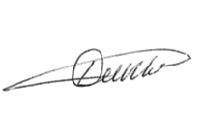 по Красноярскому краюкапитан вн. службы                                                                                       Д.М. ИльиновИсполнитель: А.А. Никитинател. 226-43-10РекаГидрологический                                  постУровеньводына 8 час. утра,                    смИзме-    нениеуровняза сутки,смУровеньначалазатопления, cмЛедовые явленияРекаГидрологический                                  постУровеньводына 8 час. утра,                    смИзме-    нениеуровняза сутки,смУровеньначалазатопления, cмЛедовые явленияЕнисейПодсинее 6923360чистоЕнисейДивногорск5410чистоЕнисейКрасноярск1221390чистоЕнисейКазачинское162-1750остаточные заберегиЕнисейСтрелка4570830 (уточн.)редкий ледоходЕнисейЕнисейск688-531060редкий ледоходЕнисейНазимово53151050ледостав с торосамиЕнисейЯрцево77741350ледостав с торосамиЕнисейВорогово54721107ледостав с полыньямиОяЕрмаковское10614290чистоКебежГригорьевка16029310чистоТубаКурагино                    606241040редкий ледоходКизирИмисское663241020редкий ледоходАмылВ. Кужебар49037чистоКачаКрасноярск7416400чистоКанКанск7927370разводьяАгулПетропавловка-1330-11570чистоАнгараБогучаны89-6620редкий ледоходАнгараРыбное22410610ледостав с полыньямиАнгараТатарка495-3770ледостав с торосамиКасАлександровский Шлюз2710790остаточные заберегиЧулымБалахта235-2473чистоЧулымКрасный Завод423-62630редкий ледоходЧулымАчинск458350редкий ледоходБ.КемчугБ.Кемчуг29835465редкий ледоходЧулымНовобирилюссы60876800редкий ледоходГидроузелНормальный подпорныйуровень, м БСФактическийуровень, м БССвободный запасвысоты, мСреднесуточный сброс, м3/секИзменениеуровняза сутки, смС. Шушенская ГЭС540500,3339,671260-20Красноярская ГЭС243230,9512,0521202Богучанская ГЭС208207,100,93780-2Курейская ГЭС9583,1811,824510Усть-Хантайская ГЭС6057,162,848290РекаПунктОжидаемая дата вскрытияДопустимая ошибка +/- днейВскрытие в 2021 годуМноголетние характеристикиМноголетние характеристикиМноголетние характеристикиРекаПунктОжидаемая дата вскрытияДопустимая ошибка +/- днейВскрытие в 2021 годуранняясредняяпоздняяМана Нарва18.04416.0413.0429.0413.05ТасееваМашуковка27.04530.0417.0401.0529.05ЕнисейНазимово28.04528.0413.0430.0415.05Б. ПитБрянка30.04508.0523.0411.0522.05Енисей Ярцево05.05507.0520.0406.0520.05ЕнисейВорогово09.05510.0523.0410.0522.05ЕнисейП.Тунгуска10.05510.0522.0411.0523.05ЕнисейБахта12.05511.0524.0415.0527.05ЕнисейВерхнеимбатск13.05510.0524.0416.0528.05ЕнисейВерещагино17.05512.0528.0420.0501.06ЕнисейСеливаниха19.05514.0529.0422.0501.06ЕнисейКурейка22.05515.0530.0425.0502.06ЕнисейИгарка26.05522.0502.0501.0607.06СымСым01.05507.0518.0412.0527.05ЕлогуйКеллог06.05514.0524.0417.0502.06П.ТунгускаВанавара09.05509.0522.0413.0524.05П.ТунгускаБайкит08.05508.0523.0412.0523.05П.ТунгускаКузьмовка10.05509.0524.0414.0525.05П.ТунгускаТура15.05511.0527.0420.0528.05Н.ТунгускаБольшой Порог17.05513.0527.0422.0531.05П.ТунгускаЧемдальск09.05509.0523.0413.0523.05П.ТунгускаУсть-Камо09.05511.0524.0413.0528.05ВельмоВельмо 2-е10.05511.0524.0413.0523.05ТеяТея08.05512.0521.0410.0524.05Н.ТунгускаКислокан16.05510.0529.0421.0503.06Водный объектИнтервал ожидаемых значенийИнтервал ожидаемых значенийПриток в 2021г., м3 /сМноголетние характеристики, м3 /сМноголетние характеристики, м3 /сМноголетние характеристики, м3 /сВодный объектм3 /с км3Приток в 2021г., м3 /снаиб.средн.наим.Саяно-Шушенское вдхр.600-10001,56-2,597731700638232Красноярское вдхр.900-15402,33-3,99102035101030311Водный объектИнтервал ожидаемых значенийИнтервал ожидаемых значенийПриток в 2021г., м3 /сМноголетние характеристики, м3 /сМноголетние характеристики, м3 /сМноголетние характеристики, м3 /сВодный объектм3 /с км3Приток в 2021г., м3 /снаиб.средн.наим.Саяно-Шушенское вдхр.2100-270016,5-21,24080408025601640Красноярское вдхр.2400-320018,9-25,24480482029401980Богучанское вдхр. (боковой)410-5903,22-4,64401821533244